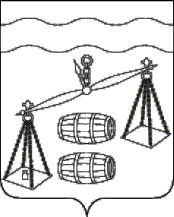 Администрация муниципального района 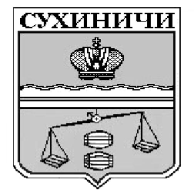 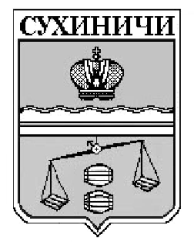 «Сухиничский район»»Калужская областьП О С Т А Н О В Л Е Н И Е                                         от  ______________                                                                                                  № ___На основании заявления от Общества с ограниченной ответственностью «АгроСоюз» от 09.09.2021 № 1291-01-28-21, статьи 39 Градостроительного кодекса Российской Федерации, заключения комиссии по подготовке проекта Правил землепользования и застройки сельских поселений Сухиничского района              от       №      о результатах публичных слушаний по проекту решения о предоставлении обществу с ограниченной ответственностью «АгроСоюз» разрешения на условно разрешенный вид использования земельного участка, руководствуясь Уставом муниципального района «Сухиничский район» ПОСТАНОВЛЯЮ:1. Предоставить Обществу с ограниченной ответственностью «АгроСоюз» разрешение на условно разрешенный вид использования «для индивидуального жилищного строительства (2.1)» для земельного участка с кадастровым номером 40:19:240104:30 общей площадью 465 кв.м (адрес (описание местоположения): Калужская область, Сухиничский район, с. Богдановы Колодези, д. 79).2. Настоящее постановление вступает в силу c момента его принятия.3. Настоящее постановление подлежит официальному опубликованию в газете «Организатор» и размещению на официальном сайте администрации МР «Сухиничский район» в сети «Интернет».4. Настоящее постановление в соответствии с пунктом 2 части 1 статьи 32 Федерального закона от 13.07.2015 № 218-ФЗ «О государственной регистрации недвижимости» подлежит направлению в орган регистрации прав для внесения сведений в Единый государственный реестр недвижимости в срок не более чем пять рабочих дней с момента его принятия.5. Контроль за исполнением настоящего постановления оставляю за собой.Глава администрации                                           МР  «Сухиничский район»                                                      А.С. Колесников